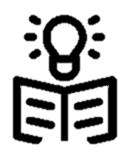 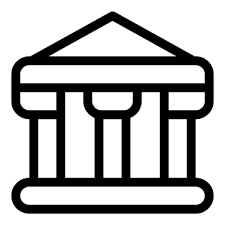             What a good lesson looks like.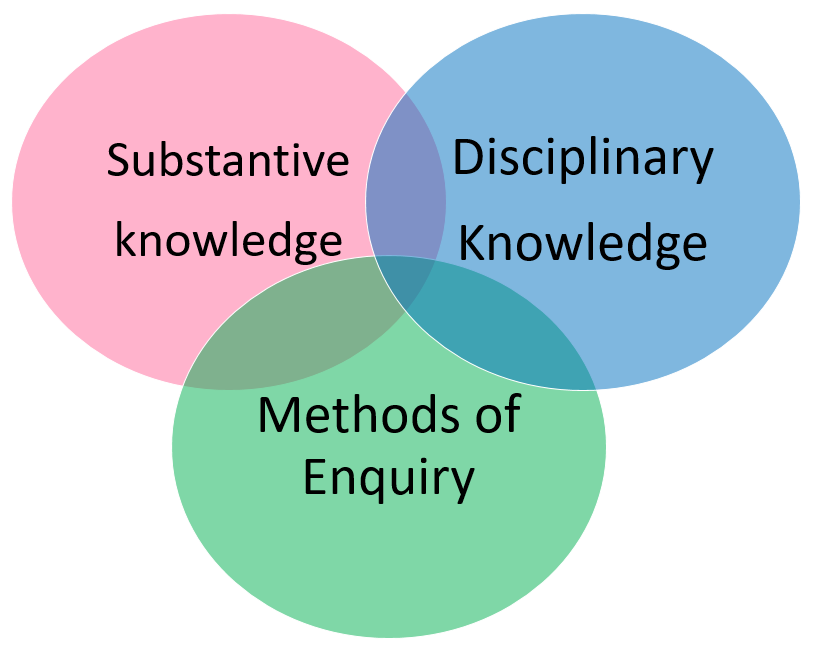 